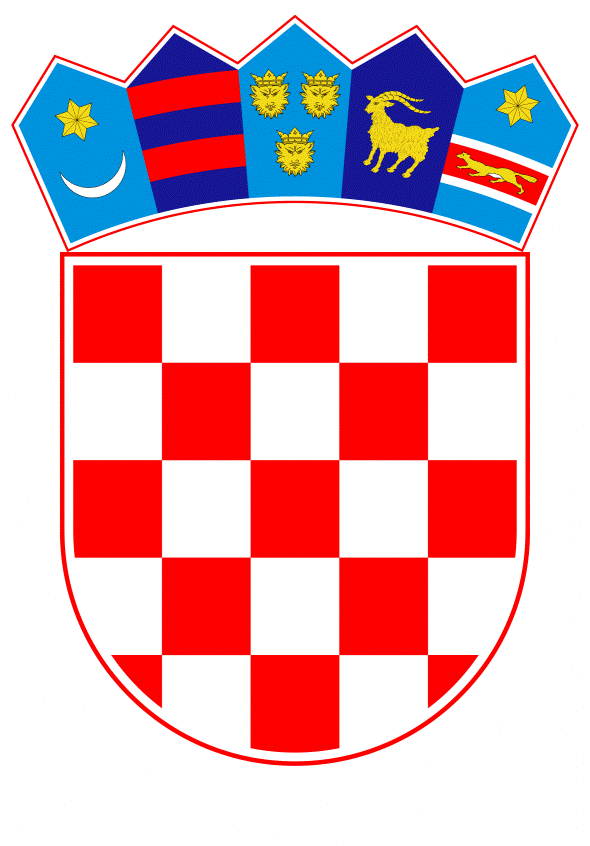 VLADA REPUBLIKE HRVATSKEZagreb, 18. travnja 2019.______________________________________________________________________________________________________________________________________________________________________________________________________________________________Banski dvori | Trg Sv. Marka 2  | 10000 Zagreb | tel. 01 4569 222 | vlada.gov.hrPRIJEDLOGNa temelju članka 31. stavka 3. Zakona o Vladi Republike Hrvatske (Narodne novine, br. 150/11, 119/14, 93/16 i 116/18), a u vezi s člankom 19. stavkom 1. Zakona o državnoj informacijskoj infrastrukturi (Narodne novine, broj 92/14), Vlada Republike Hrvatske je na sjednici održanoj ___________ 2019. godine donijela Z A K L J U Č A K Prihvaća se Izvješće o radu i razvoju državne informacijske infrastrukture za 2018. godinu, u tekstu koji je Vladi Republike Hrvatske dostavilo Ministarstvo uprave aktom,  klase: 650-01/19-01/11, urbroja: 515-04/2-19-4, od 22. ožujka 2019. godine.KLASA:URBROJ:Zagreb,   PREDSJEDNIK								       mr. sc. Andrej PlenkovićObrazloženjeNa temelju članka 19. stavka 1. Zakona o državnoj informacijskoj infrastrukturi („Narodne novine“ br. 92/2014), Ministarstvo uprave obvezno je podnijeti matičnom odboru Hrvatskog sabora i Vladi Republike Hrvatske Izvješće o radu i razvoju državne informacijske infrastrukture za razdoblje od 1. siječnja do 31. prosinca 2018. godine. Izvješće se odnosi na sljedeća područja:e-GRAĐANI  Sustav e-Građani je dostupan od sredine lipnja 2014. godine i putem njega su građanima otvorene 54 e-usluge, dok im tijela i institucije mogu poslati u Osobne korisničke pretince (OKP) 66 vrsta personaliziranih e-poruka s različitim informacijama i obavijestima. Prijava u sustav e-Građani moguća je putem Nacionalnog identifikacijskog i autentifikacijskog sustava (NIAS) uz korištenje bilo koje od 17 vjerodajnica, a u njega su kao pružatelji e-usluga ili pošiljatelji poruka u OKP, uključena 28 tijela i institucije. U sustav su tijekom 2018. godine implementirane nove elektroničke usluge i to: eNovorođenče, ePodnesak MZO, Online Tečajevi Srca, e-Razmjena studentskih ocjena, SKDD e-Ulagatelj, e-osiguranje radničkih tražbina, e-detektivi, e-Poljoprivreda te postupci vezani uz članstvo Hrvatske komore arhitekata. Od početka rada sustava e-Građani do 31.12.2018. je bilo 648.414 korisnika koji su koristili najmanje jednu e-uslugu te je bilo čak 19.436.384 milijuna prijava na dostupne e-usluge. U razdoblju od 1.1.2018-31.12.2018. godine otvoreno je 119.052 Osobnih korisničkih pretinaca te je u istom razdoblju zaprimljeno 1.173.446 poruka. e-POSLOVANJE Projekt e-Poslovanje omogućit će jedinstveni pristup elektroničkim uslugama za poslovne korisnike, preuzimanje dokumentacije na svom računalu, npr. potrebnih dokumenata iz porezne uprave, zdravstvenog osiguranja i mirovinskog sustava. Kao i kod projekta e-Građani, sastavnice projekta e-Poslovanje su: portal s javnim informacijama, nacionalni identifikacijski i autentifikacijski sustav (NIAS) i korisnički pretinac (KP) koji zajedno čine državnu informacijsku infrastrukturu.Korisnički pretinac (KP) nadogradit će se u poslovni korisnički pretinac (PKP) te će se izvršiti integracija e-poruka na PKP, kako bi se osiguralo da poslovni subjekti mogu primati informacije od javne uprave na brz i jednostavan način, ali sukladno definiranim pristupnim pravima. Ugovor o dodjeli bespovratnih sredstava za sustav e-Poslovanje je potpisan u  listopadu 2018. godine te se  aktivnosti u projektu odvijaju prema planu i fiksnim rokovima koji su već usuglašeni i definirani u prethodno odobrenom Sažetku operacije od strane Ministarstva rada i mirovinskog sustava. e-PRISTOJBE  Realizacijom projekta e-Pristojbe uvest će se elektronička naplata upravnih pristojbi i naknada u postupcima i procedurama za koje je propisana njihova naplata što će omogućiti daljnji razvoj složenijih elektroničkih usluga u sustavima e-Građani i e-Poslovanje. Kroz e-Pristojbe trebala bi biti omogućena naplata i drugih vrsta pristojbi. Sustav će omogućiti krajnjem korisniku da jednom uplatom plati ukupnu cijenu usluge, a da ona putem sustava bude distribuirana na one dijelove i subjekte kojima pripada prema važećim propisima. Ugovor o dodjeli bespovratnih sredstava potpisan je u rujnu 2018. godine. e/m-POTPIS i e/m-PEČAT  U 2018. godini započelo se s realizacijom projekta e/m-Potpis i e/m-Pečat koji će bitno olakšati poslovanje u javnoj upravi. Ova platforma će se uspostaviti kao skup servisa za elektroničko potpisivanje i pečatiranje dokumenata koju će moći koristiti cijela javna uprava kako bi ih mogli ugraditi u svoje interne procese i u e-usluge koje će biti dostupne kroz sustave e-Građani i e-Poslovanje.e-UPISI - INFORMATIZACIJA PROCESA I USPOSTAVA CJELOVITE ELEKTRONIČKE USLUGE UPISA U ODGOJNE I OBRAZOVNE USTANOVE  U 2018. godini je pripremljen Sažetak operacije za projekt “Informatizacija procesa i uspostava cjelovite elektroničke usluge upisa u odgojne i obrazovne ustanove”, koji je usklađen s Ministarstvom rada i mirovinskog sustava kao upravljačkim tijelom, u cilju prijave ovog projekta za sufinanciranje putem ESF-a. Krajem 2018. godine započele su projektne aktivnosti čijom realizacijom će se digitalizirati procesi u odgojnim i obrazovnim institucijama te će se hrvatskim građanima omogućiti upis u programe koje te institucije nude putem elektroničkih usluga u cijelosti bez potrebe za donošenjem potvrda i ispunjavanjem obrazaca.eIDAS  Ministarstvo uprave je u 2018. godini uspješno izvršilo eIDAS notifikaciju (prijavu) našeg Nacionalnog identifikacijskog i autentifikacijskog sustava NIAS s hrvatskom elektroničkom osobnom iskaznicom (eOI) kao nacionalnom shemom prema drugim državama članicama putem 'Mreže suradnje'  radi međusobnog priznavanja elektroničkih identiteta hrvatskih građana u online pristupu prekograničnim javnim uslugama u Europskoj Uniji. Time su ostvareni pravni preduvjeti da se hrvatski građani s  hrvatskom elektroničkom osobnom iskaznicom (eOI) mogu prijavljivati na javne e-usluge koje će se pružati u drugim državama članicama, na sličan način kako se sada prijavljuju na e-usluge u sustavu e-Građani. Također je omogućena i prijava građanima članica EU koje su prošle postupak notifikacije na elektroničke usluge hrvatske uprave. SREDIŠNJI DRŽAVNI PORTAL Tijekom 2018. intenzivirane su aktivnosti za prelazak još četiri središnja državna tijela na Središnji državni portal koristeći zajednički sustav za upravljanje sadržajem na web stranicama (GOV.hr) tako da je do kraja 2018. godine 8 ministarstava, 11 ureda Vlade RH,  tri središnja državna ureda i jedna od sedam državnih upravnih organizacija, koristilo GOV.hr sustav.PORTAL OTVORENIH PODATAKA Od 2015. godine kada je uspostavljen do danas je na portalu objavljeno 575 skupova podataka od 72 izdavača koji su potpuno slobodni za korištenje te se u suradnji s Uredom povjerenika za informiranje vrši edukacija tijela javne vlasti oko objave otvorenih podataka. Od 575 dostupnih setova podataka 288 nalazi se u formatima kao što su CSV, JSON, XML, što znači da su sukladni Preporukama o prilagodbi skupova podataka za javnu objavu i ponovno korištenje. Portal otvorenih podataka povezan je sa sustavom e-Građani te sukladno Zakonu o državnoj informacijskoj infrastrukturi koristi nacionalni identifikacijski sustav za identificirani pristup Portalu. U srpnju 2018. godine Središnji državni ured za razvoj digitalnog društva predložio je Politiku otvorenih podataka Vladi Republike Hrvatske koja ju je i usvojila. Politika otvorenih podataka predstavlja strateški smjer daljnjeg razvoja politike otvorenosti i transparentnosti javne uprave, čijom se provedbom želi stvoriti i razvijati poticajno okruženje za otvaranje podataka tijela javne vlasti i njihovo ponovno korištenje radi stvaranja nove društvene i gospodarske vrijednosti. Kroz izravno uključivanje tijela javne vlasti želi se dokazati korisnost od unaprjeđenja sustava otvorenih podataka i „otvaranje podataka“ tijela javne vlasti prema građanima i gospodarstvenicima.HITRONet HITRONet je računalno-komunikacijska mreža uspostavljena temeljem odluke Vlade RH, na koju su priključena javnopravna tijela. Trenutno je spojeno 624 lokacija javnopravnih tijela putem HITROnet infrastrukture. Pored lokacija spojenih putem HITROneta, 994 dijela lokacija javnopravnih tijela je spojeno na CARNet mrežu. Putem HITRONet mreže hrvatska tijela koriste preko 14 različitih usluga koje Europska komisija pruža državama članicama.JAVNI REGISTAR ZA KOORDINACIJU PROJEKATA IZGRADNJE DRŽAVNE INFORMACIJSKE INFRASTRUKTURE (Registar ProDII) Ministarstvo uprave, kao tijelo nadležno za upravljanje i vođenje Registra ProDII, obavljalo je i tijekom 2018. godine aktivnosti  na Registru ProDII u svrhu lakšeg operativnog provođenja propisanih odredbi iz Zakona o državnoj informacijskoj infrastrukturi kao i Strategije e-Hrvatska 2020 i pripadajućeg Akcijskog plana te u svrhu ubrzanja pripreme projekata vezano uz korištenje sredstava iz fondova Europske unije. Do kraja 2018. godine u Registar ProDII bilo je upisano ukupno 412 projekta s IKT komponentom, od čega 143 završenih; projekata u tijeku bilo je 110, planiranih projekata s osiguranim sredstvima 151 te 8 planiranih projekata za koja nisu bila osigurana sredstva.VIJEĆE ZA DRŽAVNU INFORMACIJSKU INFRASTRUKTURU U siječnju 2018. godine, na prijedlog Središnjeg državnog ureda za razvoj digitalnog društva Vlada RH donijela je Odluku o osnivanju Vijeća za državnu informacijsku infrastrukturu s definiranim zadaćama u odnosu na rad i razvoj državne informacijske infrastrukture, te za kojeg će navedeni ured obavljati stručne, administrativne i organizacijske poslove.METAREGISTAR Metaregistar predstavlja kolaboracijski alat za povezivanje i razvoj sustava javnih registara u kojeg je  do kraja 2018. godine od strane 87 imenovanih predstavnika tijela državne uprave upisan ukupno 191 registar. CENTAR DIJELJENIH USLUGA  (CDU)U prvom kvartalu 2018. godine sklopljen je Sporazum o partnerstvu u realizaciji Strateškog projekta Vlade RH „Uspostava Centra dijeljenih usluga“ između Ministarstva uprave i agencije APIS IT-a, a u 2. kvartalu 2018. godine Sporazum o partnerstvu u realizaciji Projekta sklopljen je sa Središnjim državnim uredom za razvoj digitalnog društva. Izrađen je prijedlog Izmjena i dopuna Studije izvedivosti za Projekt Uspostave CDU, usklađen s komentarima JASPERS-a iz travnja i svibnja 2018. te završno iz listopada 2018. godine, kad je dobivena i suglasnost na Studiju. Ministarstvo uprave je s partnerima u provedbi Projekta tijekom srpnja, kolovoza i prve polovice rujna 2018. godine održalo sastanke sa svih 40 institucija za koje se planira ulazak u CDU kako bi se svi upoznali sa sadržajem i aktivnostima koje predstoje te im je sredinom rujna 2018. godine poslalo i službenu uputu i smjernice za postupanje kako bi se tijela pravovremeno informirala o mogućnostima i obvezama u pogledu uključivanja u CDU. Pripremljena je natječajna dokumentacija za 15 grupa predmeta javne nabave koju će u ime i za račun Ministarstva uprave provoditi agencija APIS IT, te je ista dostavljena u studenom 2018. u Središnju agenciju za financiranje i ugovaranje na ex-ante kontrolu, da bi se u prosincu doradila natječajna dokumentacija čime je zaključno s krajem prosinca 2018. godine sve pripremljeno za postupak prethodnog savjetovanja, a ujedno je održano preko 200 radnih sastanaka Ministarstva uprave i partnera u uspostavi Projekta uz svakodnevnu koordinaciju sukladno prioritetima.14. Akcijski plan za STRATEGIJU e-HRVATSKA 2020  Vlada Republike Hrvatske je u svibnju 2017. donijela Odluku o donošenju Strategije e-Hrvatska 2020 s pripadajućim Akcijskim planom kojom su zadužena javnopravna i druga tijela određena nositeljima i sunositeljima pojedinih mjera iz Akcijskog plana da u predviđenim rokovima provedu mjere i aktivnosti iz svoje nadležnosti. Ministarstvo regionalnoga razvoja i fondova Europske unije objavilo je poziv na dostavu projektnih prijedloga u ograničenom postupku dodjele bespovratnih sredstava u modalitetu trajnog poziva Razvoj e-usluga, na koji su prihvatljivi prijavitelji svoje projektne prijedloge mogli dostavljati do kraja srpnja 2018. godine. Kako bi se projektni prijedlozi mogli provesti u kumulativnim iznosima, razdobljima te dinamikom kojom su i planirani, predložena je Izmjena Akcijskog plana u 12 projekata, što je pripremilo Ministarstvo uprave u suradnji s Hrvatskim zavodom za zdravstveno osiguranje, Ministarstvom graditeljstva i prostornoga uređenja, Ministarstvom hrvatskih branitelja, Ministarstvom pravosuđa, Ministarstvom zdravstva, Ministarstvom kulture te Državnom geodetskom upravom.15. CENTRALNI OBRAČUN PLAĆA (COP) Sustav Centraliziranog obračuna plaća (COP-a) je tijekom 2018. godine bio u potpunoj funkciji te je broj registriranih institucija korisnika COP-a na 31.12.2018. iznosio 2.122, a broj zaposlenih djelatnika, kojima se putem državnog proračuna kroz sustav COP-a vrši obračun plaća, na dan 31.12.2018. iznosio je 248.918. U 2018. godini u COP su uvedene sljedeće funkcionalnosti: Povezivanje svih institucija u sustavu na funkcionalnost korektivnog obračuna, Spajanje svih institucija u sustavu na funkcionalnost obračuna drugog dohotka, Povezivanje svih institucija u sustavu na funkcionalnost izravnog slanja naloga iz COP-a u servis e-Plaćanje, Poravnanje sati za institucije zdravstva, Izmjena Uredbe o nazivima radnih mjesta i koeficijentima složenosti poslova u državnoj službi, Automatsko ažuriranje računa - spajanje Splitske i OTP banke, Kontni plan/ temeljnica, Automatski izračun prijevoza te Implementacija funkcionalnosti slijedom promjena kolektivnih ugovora.Slijedom navedenog, Vladi Republike Hrvatske predlaže se donošenje ovog Zaključka.Predlagatelj:Ministarstvo upravePredmet:Izvješće o radu i razvoju državne informacijske infrastrukture za 2018. godinu